DA.ROVACÍ	SMLOUVASmluvní stranyAIMTEC a.s. zastoupená:  se sídlem:IČ: DIČ:xxxxxxxxxxxxxx, předsedou představenstva Hálkova 1203/32, Jižní Předměstí, 301 00 Plzeň 25201816CZ699002484(dále jen „dárce")aZápadočeská univerzita v Plznizastoupená:	Mgr. Martou Kollerovou, kvestorkouse sídlem:	Univerzitní  8, Plzeň, PSČ 301 00IČ:	49777513DIČ:	CZ49777513(dále jen „obdarovaný")uzavřely podle ust. § 2055 a násl. zákona č. 89/2012 Sb., občanský zákoník v platném znění, níže uvedenéhodne, měsíce a roku tuto darovací smlouvu:"I.Předmět daruDárce daruje touto smlouvouobdarovanému finanční dar ve výši 75.000.- Kč pro Fakultu aplikovaných věd ZČU a obdarovaný tento dar přijímá do svého výlučného vlastnictví.Dárce se zavazuje poskytnout předmětný dar na bankovní účet obdarovaného vedený u Komerční        banky,        a.s.,        c.u:        4811530257/0100,        variabilní     symbol_	52700106_   , nejpozději do 14 dnů od uzavření této  smlouvy.II.Užití daruObdarovaný se zavazuje využít předmětný dar v souladu s Dohodou o partnerství a vzájemné spolupráci ve výzkumu, vývoji a vzdělávací činnosti uzavřené mezi smluvními stranami dne 17. 1. 2019Obdarovaný se zavazuje využít předmětný dar v souladu s touto smlouvou v roce 2019.Na základě  žádosti  Dárce  je  Obdarovaný  povinen  prokázat  Dárci,  že  Dar  byl  využit v souladu s účelem využití Daru uvedeným v tomto článku Smlouvy. V případě nesplnění této  povinnosti  bude  Obdarovaný  povinen  vrátit Dar  Dárci,  a  to do  3 dnů  od obdržení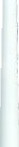 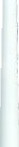 žádosti   Dárce   o   vrá<;ení  Daru   uskutečněné   v souladu   s tímto  článkem Smlouvy.III.Závěrečná ustanoveníUstanovení této smlouvy lze doplňovat, měnit nebo rušit pouze písemnými dodatky podepsanými oprávněnými zástupci obou smluvních stran, a to na návrh kterékoli z nich.Pro vztahy touto smlouvou výslovně neupravené, včetně náhrady škody, platí příslušná ustanovení zákona č. 89/2012 Sb., občanský zákoník v platném zně_ní.Tato smlouva je vyhotovena ve dvou stejnopisech, z nichž každý má platnost originálu, přičemž každá smluvní strana obdrží jedno vyhotovení.Obě smluvní strany prohlašují, že si smlouvu přečetly a s jejím obsahem, který vyjadřuje jejich pravou vůli prostou omylů, souhlasí. Zároveň prohlašují, že tato smlouva není uzavírána v tísni nebo za nápadně nevýhodných podmínek, na důkaz čehož připojují své podpisy.Dárce bere na vědomí, že obdarovaný je subjektem povinným zveřejňovat smlouvy dle zákona č. 340/2015 Sb., a pokud tato smlouva splňuje podmínky pro uveřejnění dan zákonem, obdarovaný tuto smlouvu uveřejnění v registru smluv.Smlouva nabývá platnosti dnem jejího uzavření, tj. dnem podpisu smlouvy oprávněnými zástupci obou smluvních stran. Smlouva nabývá účinnosti dnem jejího uzavření, jde-li o smlouvu podléhající zveřejnění v registru smluv dle zákona č. 340/2015 Sb., pak teprve dnem zveřejnění v registru smluv.V ..................... dne . .. . .. .. . .. .. .. .. .Dárce:V Plzni dne ..................Obdarovaný:………………………..předseda představenstva AIMTEC a.s.......................kvestorkaZápadočeská univerzita v Plzni2